Camp 563 Middleton Hall, Middleton-on-the-Wolds, Driffield, YorkshireIncluded in the 1945 ICRC Camp list – Labour Camp. 563. Middleton Hall, Middleton-on-the-Wolds, Driffield, Yorks.Location: Approximate centre of estate park SE 948 489Before the camp: Country house and parkland.Pow Camp: Reported to have opened in 1943 – BUT, the source stated it was for German pows and at that date it is unlikely.After the camp: Hall demolished in the 1960’s.Further Information: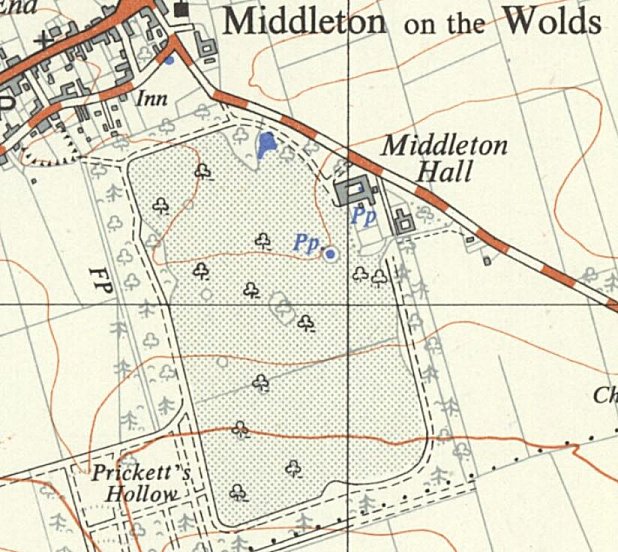 Location: Approximate centre of estate park SE 948 489Before the camp: Country house and parkland.Pow Camp: Reported to have opened in 1943 – BUT, the source stated it was for German pows and at that date it is unlikely.After the camp: Hall demolished in the 1960’s.Further Information:Ordnance Survey 1953